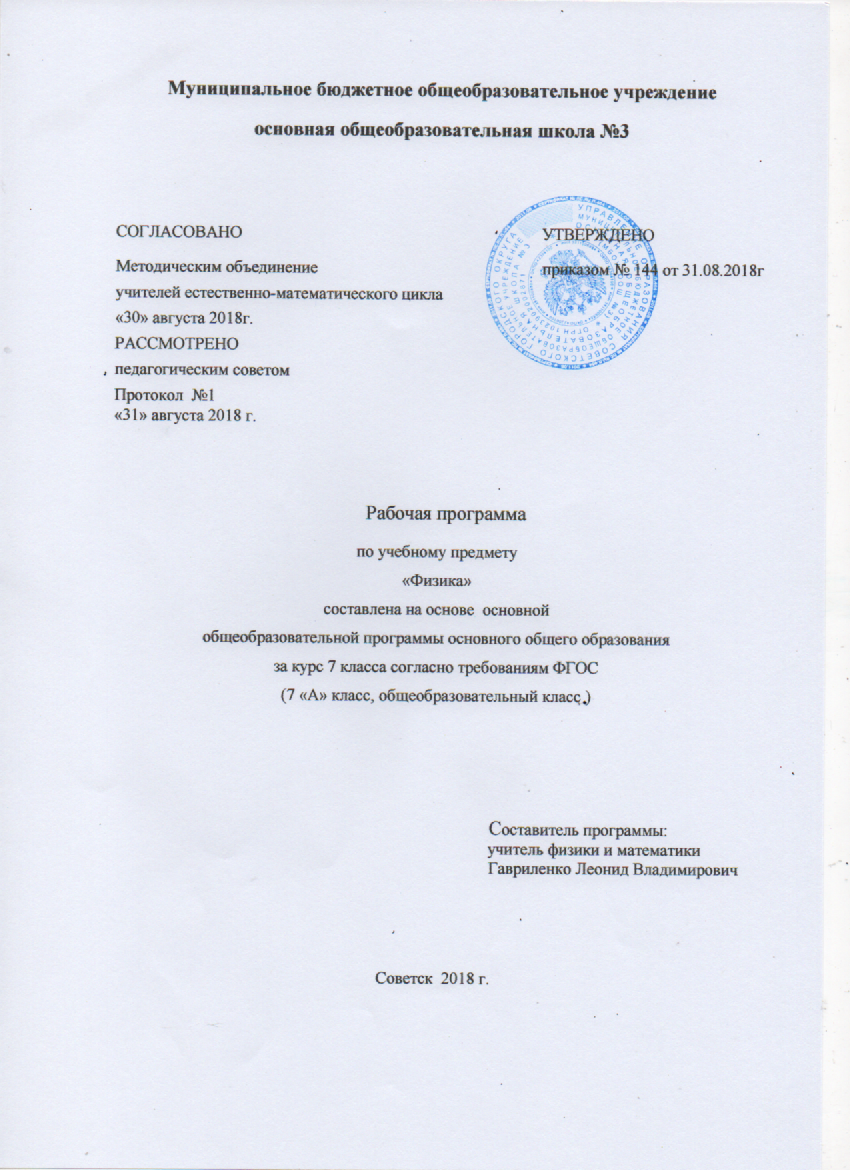                                                 Содержание программы1.  Пояснительная записка…………………………………………………………….. 31.1.Возможные результаты……………………………………………………………..81.2.Критерии оценки  …………………………………………………………………..112.   Учебный план на предмет………………………………………………………….123.  Календарно-тематическое планирование………………………………………….134.  Образовательные ресурсы…………………………………………………………..16Пояснительная записка1.  Рабочая программа по физике для 7-9 классов основной школы составлена на основе Фундаментального ядра содержания общего образования и Требований к результатам основного общего образования, представленных в федеральном государственном образовательном стандарте общего образования второго поколения.  Приказа Министерства образования и науки Российской Федерации  (Минобрнауки                     России "Об утверждении федеральных перечней учебников , рекомендованных (допущенных) к использованию в образовательном процессе в образовательных учреждениях, реализующих образовательные программы Рабочая учебная программа составлена на основании следующих нормативно-правовых документов:Закона РФ «ОБ образовании»;Федерального государственного образовательного стандарта основного общего образования (ФГОС ООО) , утвержденного приказом Министерства образования и науки РФ от 17.12.2010 г. № 1897;Примерных программ основного общего образования по учебным предметам.– М.: Просвещение,  (Стандарты второго поколения);Авторской программой Е.М. Гутник, А.В. Перышкин (Программы общего образования и имеющих государственную аккредитацию, на 2015/16 учебный год";Учебного плана МБОУ ООШ№3;Требований к оснащению образовательного процесса в соответствии с содержательным наполнением учебных предметов федерального компонента государственного образовательного стандарта (Приказ Минобрнауки России от 04.10.2010 г. N 986);СанПиН, 2.4.2.2821-10 «Санитарно-эпидемиологические требования к условиям и организации обучения в общеобразовательных  учреждениях» (утвержденные постановлением Главного государственного санитарного врача Российской Федерации 29.12.2010 г. №189);Программа соответствует образовательному минимуму содержания основных образовательных программ и требованиям к уровню подготовки учащихся, позволяет работать без перегрузок в классе с детьми разного уровня обучения и интереса к физике. Она позволяет сформировать у учащихся основной школы достаточно широкое представление о физической картине мира.Рабочая программа конкретизирует содержание предметных тем образовательного стандарта и дает распределение учебных часов по разделам курса 7 класса с учетом меж предметных связей, возрастных особенностей учащихся, определяет минимальный набор опытов, демонстрируемых учителем в классе и лабораторных, выполняемых учащимися.Федеральный компонент базисного учебного плана предусматривает изучение физики в 7–9 классах основной школы по 2 часа в неделю.                                 Общая характеристика учебного предметаФизика как наука о наиболее общих законах природы, выступая в качестве  учебного предмета в школе, вносит существенный вклад в систему знаний об окружающем мире. Она раскрывает роль науки в экономическом и культурном развитии общества, способствует формированию современного научного мировоззрения. Для решения задач формирования основ научного мировоззрения, развития интеллектуальных способностей и познавательных интересов  школьников в процессе изучения физики основное внимание следует уделять не передаче суммы готовых знаний, а знакомству с методами научного познания окружающего мира, постановке проблем, требующих от учащихся самостоятельной деятельности по их разрешению. Гуманитарное значение физики как составной части общего образовании состоит в том, что она вооружает школьника научным методом познания, позволяющим получать объективные знания об окружающем мире.Курс физики в примерной программе основного общего образования структурируется на основе рассмотрения различных форм движения материи в порядке их усложнения: механические явления, тепловые явления, электромагнитные явления, квантовые явления. Физика в основной школе изучается на уровне рассмотрения явлений природы, знакомства с основными законами физики и применением этих законов в технике и повседневной жизни.Изучение физики в образовательных учреждениях основного общего образования направлено на достижение следующих целей:освоение знаний о механических, тепловых, электромагнитных и квантовых явлениях; величинах, характеризующих эти явления; законах, которым они подчиняются; методах научного познания природы и формирование на этой основе представлений о физической картине мира;овладение умениями проводить наблюдения природных явлений, описывать и обобщать результаты наблюдений, использовать простые измерительные приборы для изучения физических явлений; представлять результаты наблюдений или измерений с помощью таблиц, графиков и выявлять на этой основе эмпирические зависимости; применять полученные знания для объяснения разнообразных природных явлений и процессов, принципов действия важнейших технических устройств, для решения физических задач;развитие познавательных интересов, интеллектуальных и творческих способностей, самостоятельности в приобретении новых знаний при решении физических задач и выполнении экспериментальных исследований с использованием информационных технологий;воспитание убежденности в возможности познания природы, в необходимости разумного использования достижений науки и технологий для дальнейшего развития человеческого общества, уважения к творцам науки и техники; отношения к физике как к элементу общечеловеческой культуры;применение полученных знаний умений для решения практических задач повседневной жизни, для обеспечения безопасности  своей жизни, рационального природопользования и охраны окружающей среды. Место предмета в учебном плане.Федеральный базисный учебный план для образовательных учреждений Российской Федерации отводит 204 часа для обязательного изучения физики на ступени основного общего образования. В том числе в 7, 8 и 9 классах по 68 учебных часов из расчета 2 учебных часа в неделю. Общеучебные умения, навыки и способы деятельности.Примерная программа предусматривает формирование у школьников общеучебных умений и навыков, универсальных способов деятельности и ключевых компетенций. Приоритетами для школьного курса физики на этапе основного общего образования являются:Познавательная деятельность:использование для познания окружающего мира различных естественнонаучных методов: наблюдение, измерение, эксперимент, моделирование;формирование умений различать факты, гипотезы, причины, следствия, доказательства, законы, теории;овладение адекватными способами решения теоретических и экспериментальных задач;приобретение опыта выдвижения гипотез для объяснения известных фактов и экспериментальной проверки выдвигаемых гипотез.Информационно-коммуникативная деятельность:владение монологической и диалогической речью, развитие способности понимать точку зрения собеседника и признавать право на иное мнение;использование для решения познавательных и коммуникативных задач различных источников информации.Рефлексивная деятельность:владение навыками контроля и оценки своей деятельности, умением предвидеть возможные результаты своих действий:организация учебной деятельности: постановка цели, планирование, определение оптимального соотношения цели и средств.                        Содержание рабочей программы                   Введение. Первоначальные сведения о строении вещества.Физика – наука о природе. Наблюдение и описание физических явлений. Физические приборы. Физические величины и их измерение.  Погрешности измерений. Международная система единиц.  Физика и техника.  Физика и развитие представлений о материальном мире. Строение вещества. Диффузия. Агрегатные состояния вещества.   Основная цель: выработать умение описывать и объяснять физическое явление диффузии, определять цену деления измерительного прибора ; использовать физические приборы и измерительные инструменты для измерения физических величин: расстояния, промежутка времени, массы; представлять результаты измерений с помощью таблиц.                         Механические явления. Взаимодействие тел.Механическое движение. Равномерное и неравномерное движение. Скорость. Единицы скорости. Расчет пути и времени движения. Инерция. Взаимодействие тел. Масса тела. Единица массы. Плотность вещества. Сила. Явление тяготения, Сила тяжести. Сила упругости. Вес тела. Единицы силы. Сила трения.Основная цель:  знать  определение  физических величин:  путь , скорость, масса, плотность,  сила;  смысл понятий:  механическое  движение,  инерция,  всемирное тяготение, упругость;  единицы  измерения скорости,  массы,  силы.Давление твердых тел, жидкостей и газов.Давление. Единицы давления. Передача давления жидкостями и газами. Закон Паскаля. Сообщающиеся сосуды. Атмосферное давление. Барометр. Манометр. Гидравлический пресс. Архимедова сила. Плавание тел, судов.Основная цель: познакомить учащихся с физической величиной давление; что такое архимедова сила; смысл физического закона Паскаля; единицы измерения давленияРабота и мощность. Энергия.                                                                                Механическая работа. Единицы работы. Мощность. Единицы мощности. Рычаг. Равновесие сил на рычаге. Момент силы. «Золотое правило механики». Коэффициент полезного действия механизма. Энергия. Потенциальная и кинетическая энергия.Основная цель:  знать определение  физических величин:  работа , мощность,  смысл понятий:   кинетическая энергия, потенциальная энергия, коэффициент полезного действия; единицы измерения работы, мощности, энергии.                                                 1.1 Возможные результатыЛичностные  предметные и метапредметные  результаты освоения содержания курсаЛичностными результатами обучения физике в основной школе являются:Сформированность  познавательных интересов, интеллектуальных и творческих способностей учащихся;убежденность в возможности познания природы, в необходимости разумного использования достижений науки и технологий для дальнейшего развития человеческого общества, уважение к творцам науки и техники, отношение к физике как элементу общечеловеческой культуры;самостоятельность в приобретении новых знаний и практических умений;готовность к выбору жизненного пути в соответствии с собственными интересами и возможностями;мотивация образовательной деятельности школьников на основе личностно ориентированного подхода;формирование ценностного отношения  друг к другу, учителю, авторам открытий и изобретений, результатам обучения.Общими предметными результатами обучения физике в основной школе являются:знания о природе важнейших физических явлений окружающего мира и понимание смысла физических законов, раскрывающих связь изученных явлений;умения пользоваться методами научного исследования явлений природы, проводить наблюдения, планировать и выполнять эксперименты, обрабатывать результаты измерений, представлять результаты измерений с помощью таблиц, графиков и формул, обнаруживать зависимости между физическими величинами, объяснять полученные результаты и делать выводы, оценивать границы погрешностей результатов измерений;умения применять теоретические знания по физике на практике, решать физические задачи на применение полученных знаний;умения и навыки применять полученные знания для объяснения принципов действия важнейших технических устройств, решения практических задач повседневной жизни, обеспечения безопасности своей жизни, рационального природопользования и охраны окружающей среды;формирование убеждения в закономерной связи и познаваемости явлений природы, в объективности научного знания, в высокой ценности науки в развитии материальной и духовной культуры людей;развитие теоретического мышления на основе формирования умений устанавливать факты, различать причины и следствия, строить модели и выдвигать гипотезы, отыскивать и формулировать доказательства выдвинутых гипотез, выводить из экспериментальных фактов и теоретических моделей физические законы;коммуникативные умения докладывать о результатах своего исследования, участвовать в дискуссии, кратко и точно отвечать на вопросы, использовать справочную литературу и другие источники информацииМетапредметные  результатыСогласно государственному стандарту нового поколения, изучение физики в основной школе направлено на достижение следующих основных целей:
•развитие интересов и способностей учащихся на основе передачи им знаний и опыта
•формирование у учащихся представлений о физической картине мира.
Достижение этих целей обеспечивается решением следующих задач:
•знакомство учащихся с методом научного познания и методами исследования объектов и явлений природы;
•формирование у учащихся умений наблюдать природные явления и выполнять опыты, лабораторные работы и экспериментальные исследования с использованием измерительных приборов, широко применяемых в практической жизни;
•понимание учащимися отличий научных данных от непроверенной информации, ценности науки для удовлетворения бытовых, производственных и культурных потребностей человека.Частными предметными результатами обучения физике в 7 классе, на которых основываются общие результаты, являются: понимание и способность объяснять такие физические явления, как атмосферное давление, плавание тел, диффузия, большая сжимаемость газов, малая сжимаемость жидкостей и твердых телумения измерять расстояние, промежуток времени, скорость, массу, силу, работу силы, мощность, кинетическую энергию, потенциальную энергию,овладение экспериментальными методами исследования в процессе самостоятельного изучения зависимости пройденного пути от времени, удлинения пружины от приложенной силы, силы тяжести от массы тела, силы трения скольжения от площади соприкосновения тел и силы нормального давления, силы Архимеда от объема вытесненной воды, понимание смысла основных физических законов и умение применять их на практике: законы Паскаля и Архимеда, закон сохранения энергии, понимание принципов действия машин, приборов и технических устройств, с которыми каждый человек постоянно встречается в повседневной жизни, и способов обеспечения безопасности при их использовании; овладение разнообразными способами выполнения расчетов для нахождения неизвестной величины в соответствии с условиями поставленной задачи на основании использования законов физики; умение использовать полученные знания, умения и навыки в повседневной жизни (быт, экология, охрана здоровья, охрана окружающей среды, техника безопасности и др.).Требования направлены на реализацию системно- деятельностного и компетентностного подходов; освоение учащимися интеллектуальной и практической деятельности; овладение знаниями и умениями, необходимыми в повседневной жизни, позволяющими ориентироваться в окружающем мире, значимыми для сохранения окружающей среды и собственного здоровья.В конце обучения учащиеся должны знать/понимать:смысл понятий: физическое явление, физический закон, вещество, взаимодействие, электрическое поле, магнитное поле, волна, атом, атомное ядро, ионизирующие излучения;смысл физических величин:  путь , скорость, ускорение, масса, плотность, сила, давление,  работа, мощность,  кинетическая энергия, потенциальная энергия, коэффициент полезного действия, смысл физических законов: Паскаля, Архимеда, всемирного тяготенияуметь:описывать и объяснять физические явления: равномерное прямолинейное движение, передачу давления жидкостями и газами, плавание тел,  диффузию        использовать физические приборы и измерительные инструменты для измерения физических величин: расстояния, промежутка времени, массы, силы, давления, температуры представлять результаты измерений с помощью таблиц, графиков и выявлять на этой основе эмпирические зависимости: пути от времени, силы упругости от удлинения пружины, силы трения от силы нормального давления выражать результаты измерений и расчетов в единицах Международной системы;решать задачи на применение изученных физических законов;осуществлять самостоятельный поиск информации естественнонаучного содержания с использованием различных источников (учебных текстов, справочных и научно-популярных изданий, компьютерных баз данных, ресурсов Интернета), ее обработку и представление в разных формах (словесно, с помощью графиков, математических символов, рисунков и структурных схем);использовать приобретенные знания и умения в практической деятельности и повседневной жизни: для обеспечения безопасности в процессе использования транспортных средств, электробытовых приборов, электронной техники;  Критерии оценки достижения возможных результатов      Главные критерии определения уровня образовательных достижений в      зависимости от объема и уровня освоенного и неосвоенного содержания предмета.- высокий уровень- 85-91 % от общего объема- повышенный уровень- 70-84 %- средний уровень – 50-69 %- ниже среднего – 30-49 %- низкий уровень- менее 30%Базовый уровень достижения – уровень, который демонстрирует освоение учебных действий с опорной системой знаний в рамках диапазона выделенных задач. Выполнение не менее 50 % заданий базового уровня или получение 50 % от максимального балла за выполнение заданий базового уровня. Овладение базового уровня является достаточным для  продолжения обучения на следующей ступени образования. Уровни, превышающий базовый: усвоение опорной системы знаний на уровне осознанного произвольного овладения учебными действиями: Повышенный уровень достижения планируемых результатов, оценка «хорошо» (4)- 70-84% , Работа в целом свидетельствует о способности самостоятельно ставить проблему и находить пути ее решения. Ошибок мало (1-2) или они незначительные. Работа доведена до конца. Самостоятельно осуществлены ее контроль и коррекция. Высокий уровень достижения планируемых результатов , оценка «отлично»(5)- 85-100% от общего объема содержания. Работа в целом свидетельствует о способности самостоятельно ставить проблему и находить пути ее решения. Ошибки отсутствуют. Работа доведена до конца. Самостоятельно осуществлены ее контроль и коррекция.                                                 2.Учебный план          3.      Календарно-тематическое планирование для 7 « А»  класса                                                4.     Образовательные ресурсыФизика-7: учебник/ автор: А. В. Пёрышкин- Москва, Дрофа, 2017 годСборник задач по физике 7-8 класс/ автор В.И. Лукашик – Москва, Просвещение,1994 год Тесты по физике к учебнику А.В. Пёрышкина Физика 7 класс/автор: А.В. Чеботарёва – Москва, Экзамен, 2014 годСборник вопросов и задач к учебнику А.В. Пёрышкина Физика 7 класс/автор: А. Е. Марон, Е. А. Марон, С. В. Позойский – Москва, Дрофа, 2015 годпредметклассКол-во час в неделю1 триместр2 триместр3 триместр       годфизика7224 час23час21час     68 час№ п/пКол- во часовТема урока        Дата проведения        Дата проведения        Дата проведения№ п/пКол- во часовТема урока   План   Факт71Лабораторная работа № 2. Измерение размеров малых тел25.0981Взаимное притяжение и отталкивание частиц.27.099-102Агрегатные состояния вещества02.109-102Агрегатные состояния вещества04.1011-12     2Механическое движение09.1011.1013-142Равномерное и неравномерное движение. Скорость.16.1013-142Равномерное и неравномерное движение. Скорость.18.1015-162Расчет пути и времени движения23.1015-162Расчет пути и времени движения25.10171Инерция. Взаимодействие тел06.11181Масса тела. Единица массы08.11191Лабораторная работа № 3. Измерение массы тела на рычажных весах13.11201Контрольная работа за 1 триместр15.11211Работа над ошибками. Плотность вещества20.11221Лабораторная работа № 4. Измерение объема тела22.11231Лабораторная работа № 5. Определение плотности твердого тела27.11241Сила. Единица силы.29.112  триместр251Сила. Единица силы.04.1226-272Сила упругости. Закон Гука. Вес тела06.1226-272Сила упругости. Закон Гука. Вес тела11.12281Динамометр. 13.12291Лабораторная работа № 6. Градуирование пружины и измерение сил динамометром18.12301Сложение двух сил, направленных по одной прямой. 20.1231-322Сила трения25.1231-322Сила трения27.12331Решение задач по теме: «Сила».10.01341Контрольная работа. Механическое движение. Масса. Плотность15.0135-362Работа над ошибками. Давление. Единицы давления17.0135-362Работа над ошибками. Давление. Единицы давления22.01371Способы уменьшения и увеличения давления24.0138-392Давление газа29.0138-392Давление газа31.0140-423Давление в жидкости и газе05.0240-423Давление в жидкости и газе07.0240-423Давление в жидкости и газе12.02431Контрольная работа за 2 триместр.14.02441Работа над ошибками.  Давление в жидкости и газе19.02471Вес воздуха. Атмосферное давление28.02                                3  триместр481Использование давления жидкостей и газов в механизмах05.0349-502Действие жидкости и газа на погруженное в них тело07.0349-502Действие жидкости и газа на погруженное в них тело12.03521Действие жидкости и газа на погруженное в них тело19.03531Плавание тел21.03541Лабораторная работа №8. Выяснение условий плавания тела в жидкости02.04551Решение задач04.04561Контрольная работа. Давление твердых тел, жидкостей и газов09.0457-582Работа над ошибками.  Механическая работа. Единицы работы11.0457-582Работа над ошибками.  Механическая работа. Единицы работы16.04591Мощность. Единицы мощности.18.04601Простые механизмы. Рычаг. Равновесие сил на рычаге.23.04611Лабораторная работа №9. Выяснение условия равновесия рычага25.04621Момент силы. Применение закона равновесия рычага к блоку.            Рычаги в технике, быту и природе.30.04631Коэффициент полезного действия механизма.07.05641Равенство работ при использовании простых механизмов.   «Золотое правило механики»14.05651Итоговая контрольная работа за 1918-1919 учебный год.16.05661Работа над ошибками. Лабораторная работа №10.  Определение КПД при подъеме тела по наклонной   плоскости.21.05671Энергия. Потенциальная и кинетическая энергия. Превращение одного вида механической энергии в другой.23.05681Обобщающий урок.28.05